    คณะศึกษาศาสตร์ มหาวิทยาลัยขอนแก่น       สรุปค่าใช้บริการโทรศัพท์รายเดือน คณะศึกษาศาสตร์  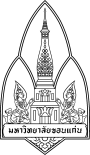                            บันทึกข้อความส่วนงาน         คณะศึกษาศาสตร์  งานบริหารและธุรการ      โทร. 45623ที่ อว 660301.4.3.3/66                                                  วันที่  9  ธันวาคม 2562เรื่อง   ขออนุมัติและเบิกจ่ายค่าโทรศัพท์  เรียน  คณบดีคณะศึกษาศาสตร์                 ด้วยคณะศึกษาศาสตร์ ได้ติดต่อราชการกับหน่วยงานต่างๆ เพื่อให้ดำเนินงานเป็นไปด้วยความรวดเร็ว เรียบร้อยและมีประสิทธิภาพ ในการนี้จึงใคร่ขออนุมัติและเบิกจ่ายค่าโทรศัพท์รายเดือน จำนวน 19 รายการ รวมเป็นเงิน   จำนวน 7,194.68 บาท ( เจ็ดพันหนึ่งร้อยเก้าสิบสี่บาทหกสิบแปดสตางค์) รายละเอียดดังเอกสารที่แนบมาพร้อมนี้ จำนวน 1 ชุด จากเงินงบประมาณเงินรายได้ คณะศึกษาศาสตร์ กิจกรรมรอง/สนับสนุน: บริหารงานทั่วไปงานดำเนินงานค่าสาธารณูปโภค                จึงเรียนมาเพื่อโปรดพิจารณาอนุมัติ                                                                                                           ...................................ขออนุมัติค่าโทรศัพท์(พย62) ลำดับ หน่วยงานหมายเลขเลขที่ใบแจ้งค่าใช้บริการจำนวนเงินรอบบิลวันครบกำหนด1งานพัฒนา088-571237601102-01-91668643043533.93ตุลาคม 256209-11-25622งานไอที088-573149501102-01-91668226177533.93ตุลาคม 256209-11-25623สารบรรณ095-645734701102-01-91668092901533.93ตุลาคม 256209-11-25624งานนโยบาย095-646325701102-01-91668693235533.93ตุลาคม 256209-11-25625งานการเงิน097-319489501102-01-91667960172533.93ตุลาคม 256209-11-25626งานบริการ091-861725601102-01-91668485402533.93ตุลาคม 256209-11-25627อาคารสถานที่095-660623201102-01-91065668766974.77ตุลาคม 256203-11-25628งานวิจัย093-3209711W-In-12-6210-0146218214.0008-09-2562/07-10-256221/11/25629งานพัสดุ093-3214866W-In-12-6210-0157543212.9308-09-2562/07-10-256221/11/256210เลขาผู้บริหาร081-2604649W-In-17-6209-0876065862.4228-00-2562/27-09-256201/11/256211เลขาผู้บริหาร081-2604649W-In-17-6210-0081677673.0308-09-2562/07-10-256201/12/256212ศูนย์ประสบฯ081-9648312W-In-17-6210-0838156214.0008-09-2562/07-10-256221/11/256213สำนักงาน043-3434510000712607609107.00ตุลาคม 256227-11-256214สำนักงาน043-3434520000712673029107.00ตุลาคม 256227-11-256215สำนักงาน043-3434530000712673127107.00ตุลาคม 256227-11-256216สำนักงาน043-3434540000712673126107.00ตุลาคม 256227-11-256217สำนักงาน043-3620320000712652587107.00ตุลาคม 256227-11-256218สำนักงาน043-2028540000712869277101.65ตุลาคม 256227-11-256219สำนักงาน043-2024060000712869227203.30ตุลาคม 256227-11-2562                  รวมเป็นเงิน7,194.68 คุมยอดผูกพันลำดับที่………………………. เจ้าของเรื่อง (นางอิสรีย์ อิสรเสณีย์)                            (นายทองสุข ศีรี)       ตำแหน่งผู้อำนวยการกองบริหารงานคณะศึกษาศาสตร์                            (นายทองสุข ศีรี)       ตำแหน่งผู้อำนวยการกองบริหารงานคณะศึกษาศาสตร์เรียน  รองคณบดีฝ่ายบริหาร            ตรวจสอบแล้วเห็นเห็นควรอนุมัติค่าโทรศัพท์ และยืมเงินทดรองจ่าย จำนวน 7,194.68 บาท ตามสัญญายืมเงินที่แนบมาพร้อมนี้                                ………………….………… เรียน  รองคณบดีฝ่ายบริหาร            ตรวจสอบแล้วเห็นเห็นควรอนุมัติค่าโทรศัพท์ และยืมเงินทดรองจ่าย จำนวน 7,194.68 บาท ตามสัญญายืมเงินที่แนบมาพร้อมนี้                                ………………….………… อนุมัติหลักการ           ………………………..……….………..           (รองศาสตราจารย์ ดร.สิทธิพล อาจอินทร์)            รองคณบดีฝ่ายบริหาร                      วันที่…………………………….……………เรียน  รองคณบดีฝ่ายบริหาร          พร้อมนี้ได้แนบหลักฐานการจ่ายค่าโทรศัพท์ จำนวน7,194.68 บาท ตามหลักฐานที่แนบมาพร้อมนี้            …..……………….………..                               (นางอิสรีย์ อิสรเสณีย์)                       ตำแหน่ง เจ้าหน้าที่บริหารงานทั่วไป        เรียน  รองคณบดีฝ่ายบริหาร          พร้อมนี้ได้แนบหลักฐานการจ่ายค่าโทรศัพท์ จำนวน7,194.68 บาท ตามหลักฐานที่แนบมาพร้อมนี้            …..……………….………..                               (นางอิสรีย์ อิสรเสณีย์)                       ตำแหน่ง เจ้าหน้าที่บริหารงานทั่วไป        ที่………………..……………   วันที่………………………..…..เรียน  ผู้อำนวยการกองคลัง       พร้อมนี้ได้แนบหลักฐานการเบิกจ่ายเงินค่าโทรศัพท์มาด้วยแล้ว โดยขอเบิกจ่ายเงิน จำนวน …………..บาท                              …………………….………       (นายทองสุข  ศีรี)      ผู้อำนวยการกองบริหารงานคณะศึกษาศาสตร์     เรียน  รองคณบดีฝ่ายบริหาร          ตรวจหลักฐานการจ่ายเงินค่าโทรศัพท์ ถูกต้องแล้ว เห็นควรอนุมัติเบิกจ่ายค่าโทรศัพท์ จำนวน…………..บาท ได้ตามเสนอ……………………………………เรียน  รองคณบดีฝ่ายบริหาร          ตรวจหลักฐานการจ่ายเงินค่าโทรศัพท์ ถูกต้องแล้ว เห็นควรอนุมัติเบิกจ่ายค่าโทรศัพท์ จำนวน…………..บาท ได้ตามเสนอ……………………………………กองคลัง คุมยอดเบิกจ่าย  ลำดับที่………………….……………..…….………….……                          วันที่………………………..…..…………………..…                              อนุมัติเบิกจ่าย                    ………………………….…………………     (รองศาสตราจารย์ ดร.สิทธิพล อาจอินทร์)   รองคณบดีฝ่ายบริหาร                   วันที่………………………………………                              อนุมัติเบิกจ่าย                    ………………………….…………………     (รองศาสตราจารย์ ดร.สิทธิพล อาจอินทร์)   รองคณบดีฝ่ายบริหาร                   วันที่………………………………………